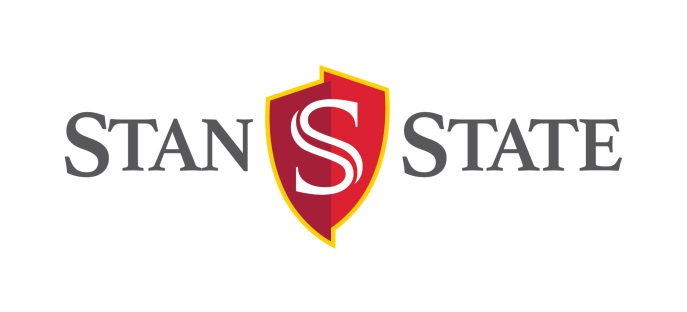 Office of Service Learning Program Goals and OutcomesFor 2022 – 2023 Academic YearThe Office of Service Learning has developed a Strategic Plan with Program Goals to help guide the work of the office. The information in this report is aligned with one or more of these goals.  Strategic Plan Goals: 
Goal 1:  Increase the integration of service learning into the curriculum and the broader campus community. 
                1. Continue direct support to faculty. 
                2. Create targeted outreach to involve more faculty and students.  Goal 2:  Maintain and expand communication with the campus and the community. 
                 1. Develop and seek to implement a plan to raise awareness of service learning opportunities and successes. 
                 2. Update the website. 
                 3. Maintain S4 database to comply with current Risk Management policy and procedure. 
                 4. Increase opportunities to meet with community members to maintain and develop partnerships.  Goal 3:  Improve quality of service learning experience.
                1. Support faculty in the development of community partnerships and service learning curriculum. 
                2. Assist with building a culture of engagement by collaborating with other campus groups on events with a
                      community focus. 
                3. Provide support to faculty on assessment and curriculum development.  Goal 4:  Support program growth and staffing needs to support Goals 1, 2, and 3.
                1. Actively work with campus leadership to explore avenues for additional staffing and professional development. 
                2. Actively seek external funding. 
                3. Continue to plan for improvement in service learning workflow, assessment, and program development.Service Learning Statistics that support Goal One: Support faculty in the development of community-based research and service learning opportunities. The following statistics reflect the Service Learning courses that continued to provide service-learning activities during the 
2022-2023 Academic Year:Office of Service Learning Impact$4, 128, 308.00 in estimated contribution of service activities (based on $37.32/hr listed on the Independent Sector) provided to the region by service learning, service internships, and general service.20 % of Stanislaus State student body were service learning, academic internships, and extracurricular students that provided meaningful services to our region.250 active Memorandums of Understanding have been developed, negotiated, and completed. (This number varies annually depending upon MOU expiration dates and agency renewal process).Academic Internships35, 096 (approx.) hours of service were provided by Stanislaus State students enrolled in service internships.354 (approx.) students engaged in 60 service internship course sections at non-profit agency sites.30 faculty offered service internships that met relevant community needs.Extracurricular Service Activities420 (approx.) students were supported in extracurricular volunteer service opportunities through 34 community events.8, 232 (approx.) hours of additional general community service were provided by University faculty, students, and staff.Service Learning67, 291 (approx.) hours of service were provided by Stanislaus State students enrolled in SL courses.1, 647 (approx.) students engaged in 93 service-learning course sections at non-profit agency sites.45 faculty offered service-learning learning and research opportunities in their courses.The development, coordination, and deployment of these activities continue to be supported by the OSL staff.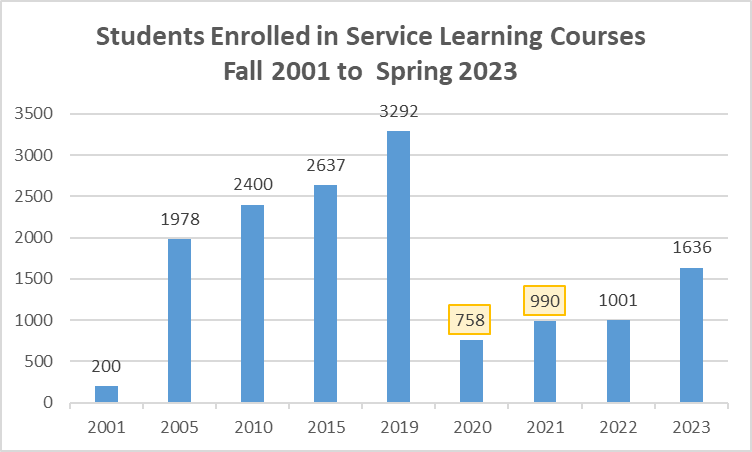 As the graph indicates, Service Learning was in a growth mode prior to the COVID-19 Pandemic, which halted all face-to-face activities in the spring of 2020. As of 2022-2023 AY, a growth mode has begun to return as COVID-19 restrictions lift. Service Learning Statistics that support each of the 4 Goals outlined in the Office of Service Learning Strategic Plan and reported below. The following statistics reflect the portion of Service Learning courses that continued to provide service learning activities during COVID-19 and the courses that restarted their service to the community in the 2022-2023 Academic Year: Goal 1:  Increase the integration of Service Learning into the curriculum and the broader campus community.Goal 1:  Increase the integration of Service Learning into the curriculum and the broader campus community.Goal 1:  Increase the integration of Service Learning into the curriculum and the broader campus community.Strategies for AchievementSpecific TimelineOutcome Continue to provide direct support to faculty.  This support includes:curriculum development, internship development, community partnership development & management, and project coordination of service-learning courses.Summer 2022, Fall 2022 & Spring 2023Direct Support of Service Learning Faculty:During the 2022-2023AY, the Office of Service Learning (OSL) continued to provide direct support and assistance to faculty. As described below and in the following sections, the OSL’s active support of faculty includes:Meeting with faculty and community agency representatives to develop service learning and internship activities. Work with faculty and students to develop community-based activities. Provide virtual Risk Management orientation sessions to faculty and campus staff.Meet with students one-on-one to finalize Risk Management documentation.Conduct site reviews and visits to community agencies as needed for Risk Management procedures. Provide community agency on-site assistance during the service activity.Direct Support of Courses:As COVID-19 restrictions were lifted, many service learning courses began to reinstate their service activities during the 2022-2023AY. Highlights and examples of service learning coursework who continued and returned to provide service activities that received direct support from OSL included: AGST 2100: Professional Development in Agriculture (Ms. Sofia Brizuela Obando)BUS 2090: Business Ethics and Social Responsibility (Mr. Bernal, Dr. Crittendon) CDEV 3030: Cognitive Develop in Schools (Dr. Victoria Cortez)CDEV 3550: Early Intervention High-Risk Children (Dr. Nisreen Rashid)CHEM 3090: Chemistry in the Classroom (Dr. Scott Russell)CJ 3420: Community Policing (Dr. Blake Randol)CS 4270: E-commerce Systems (Dr. Daehee Kim)COMM 4940: Communications Internship (Dr. Veronica Dawson)EDMS 4110: Reading Methods (Linda Boone, Anne Weisenberg)EDMS 4121: Mathematics Methods (Elmano Costa, Shannon Panfilio-Padden)GEOG 4050: Restorative Human Ecology (Dr. Alison McNally)KINS 4940: Practicum in Kinesiology (Ms. Heidi Santino) MDIS 3010: Seminar in Community Learning (Ms. Littlepage, Ms. Ureno-Moreno)NURS 4410: Community Health Nursing (Anne Stockman, Diane Katsma, Esther Harris)PADM 4940 & 5940: Public Admin. Internship (Umar Ghuman)SOCL 4940: Sociology Internship (Drs. Kincaid, Laus, Nakano, Schafer, Sniezek, Strahm, Whitmer)Direct Support of Internships:The OSL works with faculty for MOU development, site risk assessment and site reviews & visits, and student Risk Management documentation in StanServes S4 for their Service Learning and internship course partnerships. The OSL works with Internship Coordinators associated with the following internship courses: ACC 4980, AGST 4940, BIOL 4940, CIS 4940, CJ 4940, CJ 5940, COMM 4940, GEOG 4940, JOUR 4940, PADM 5940, SOCL 4940, PSYC 4945, PSYC 4980.Create targeted outreach to involve more faculty and students.Summer 2022, Summer 2023 Summer 2022Fall 2022 & Spring 2023Summer & Fall 2022 & Spring 2023Summer & Fall 2022 & Spring 2023Summer & Fall 2022 & Spring 2023Summer & Fall 2022 & Spring 2023New Student Orientation:The OSL attended 7 summer 2022, 3 spring 2023, and 4 summer 2023 virtual and in-person New Student Orientation sessions for new students and transfer students to provide information about the work of the Office of Service Learning. Attending students received information about the department’s services that include the various academic community-based education programs throughout the four colleges, Science in Our Community STEM programs, and community volunteer opportunities.New Faculty Orientation:The New Faculty Orientation showcase typically held at the Faculty Development Center was held virtually in late summer 2022. The OSL was invited to submit a brief pre-recorded presentation this past academic year. When activities resume on campus, the OSL attends the New Faculty Orientation event to speak with new faculty about the services offered by the OSL to incorporate and implement community-based pedagogy into the curriculum. Service Learning and Internship Risk Management Support:The OSL held 4 virtual drop-in meetings on August 23, 2022; August 24, 2022; August 30, 2022; and August 31, 2022, with internship and service learning faculty in departments offering course-related community experience with the changing COVID-19 restrictions during fall 2022, and spring 2023 semesters. The OSL met and corresponded virtually with Malinda Simao in the Safety & Risk Management Office during the summer, fall, and spring to review the evolving risk management procedures and federal, state, and CSU guidelines for conducting service learning and internships after COVID-19. Updates were provided in virtual group meetings or individually with faculty concerning the evolving state, county, and CSU COVID-19 policy and procedures when these were made available. Additionally, the meetings also addressed ongoing compliance with CSU E.O. 1064 which covers SAFECLIP Memorandums of Understanding, student Learning Plans and Participation Guidelines, and Liability Waiver for service learning and internship courses. The OSL also reviewed the procedures to track student placements and completing campus Risk Management forms on the StanServes S4 website. An ongoing list of sites offering virtual placements for students was updated throughout the academic year on the StanServes S4 website. Science in Our Community:For the 6th year, the OSL supported the OSL STEM Coordinator who coordinated the Science in Our Community STEM programs. These programs offer faculty and students opportunities to provide STEM activities to K-12 children and their families in our region, with an emphasis to target underserved populations. This staff member seeks to increase opportunities for student participation to apply their knowledge and gain leadership skills in conducting STEM activities with K-12 students. The OSL Director and STEM Coordinator worked with over 90 University faculty and staff as well as over 260 Stan State students who presented the following programs virtually: Science Saturdays, Junior Scientist, Science Day, and other related STEM activities.  Each of these programs provided virtual activities during the 2022-2023AY that continued to engage students and their parents at 66 k-12 school sites totaling over 6,730 community participants.     Science DayThe OSL worked with the OSL STEM Coordinator, Dr. Mark Grobner, Faculty Director for Science in Our Community (SIOC), and the SIOC Steering Committee in the fall and spring semesters to coordinate and manage the annual STEM capstone Science Day event, which was returning to the large scale in-person format. Due to the complexity of organizing numerous live and pre-recorded virtual events with science faculty, students, and coordination with the Office of Information Technology (OIT) and the Communications Department, the STEM Coordinator, Sunpreet Kaur, immersed herself in the process to learn the complexities of returning to post-COVID large scale event numerous participants over the 1-day event. Ms. Kaur worked over the late fall and early spring semesters to plan and coordinate with a multitude of faculty and dozens of students to plan for both in-person and pre-recorded activities that would be made available on March 11th. Ms. Kaur coordinated with faculty and students for the preparation of 54 in-person activities and 12 pre-recorded activities in the following disciplines and campus departments that were made available on Science Day: Astronomy, Biology, Chemistry, Child Development, Computer Science, Geography, Nursing, the Office of Information Technology, Physics, Psychology, and more. Ms. Kaur also worked with the Communications Department on appropriate university branding and display cards, as well as conducting outreach to the local press to announce this event. On the day of this successful event, 4,000 unique participants attended from throughout the Central and Sacramento Valleys, as well as communities in the Sierra Nevada foothills. Science in Our Community Steering CommitteeThe Science in Our Community (SIOC) Steering Committee was developed in the 2020-2021AY. During the 2023 AY SIOC steering committee met 3 times to provide guidance and feedback to the Science in Our Community leadership team on the work to connect STEM outreach activities with faculty and students in individual departments across campus. They also provided support for the development of education and infrastructure for Science in Our Community activities, and to address issues related to program sustainability, academic quality, program development, faculty development, and fiscal support. Membership on the Steering Committee includes: the Science in Our Community Faculty Director, Dr. Mark Grobner, who serves as the chair; at least five faculty members from the College of Science (Dr. Elvin Aleman, Dr. Andrew Gardner, Ms. Shannon Hernandez, Dr. Brian Jue Dr. Dae Hee Kim, Ms. Wendy Matthew, and Dr. Brian Morsony); a representative, Mr. Alfredo Vargas, from the College of Education, Kinesiology & Social Work; the Director of the Office of Service Learning, Ms. Julie Fox; one student representative currently serving as a STEM Ambassador – Ms. Mahnoor Raza;Dean of the College of Science – Dean William Potter (ex-officio); and a staff coordinator of Science in Our Community – Ms. Breanna McIntyre (exec. Secretary)IRA Grant for Science in Our CommunityThe OSL assisted Dr. Grobner with an IRA grant submission, which was awarded for $17,440.00, a reduction from previous years. This support will assist Science in Our Community programs to continue their innovative outreach of science programming in our community. The OSL continues to work with Dr. Grobner and other grant opportunities to support Science in Our Community programs. Goal 2:  Maintain and expand communication with the campus and the community.Goal 2:  Maintain and expand communication with the campus and the community.Goal 2:  Maintain and expand communication with the campus and the community.Strategies for AchievementSpecific Time LineOutcome Develop and seek to implement a plan to raise awareness of service learning opportunities and successes.Summer 2022, Fall 2022 & Spring 2023Service Learning & Community Services Support:The OSL continues to raise awareness of service learning opportunities and successes by supporting innovative programs and outreach efforts across the campus and in the community. Many OSL programs have received media attention. In the 2022-2023AY, the following outstanding community-based programs supported by the OSL include: STEM programs:         STEM Ambassadors Informational Meetings       Meetings with Active STEM AmbassadorsJunior Scientist: September 27, 2022; September 28, 2022; September 29, 2022; October 25, 2022; October 26, 2022; October 27, 2022; February 14, 2023; February 28, 2023; April 24, 2023; and April 28, 2023.Local Science Nights, Fairs, and Farmers’ Markets: October 21, 2022; January 29, 2023; March 16, 2023; and April 27, 2023.Campus Bird Walk: October 7, 2022; November 4, 2022; December 2, 2022; March 3, 2023; April 14, 2023; and May 5, 2023Science Saturday: October 29, 2022Astronomy Night: November 4, 2022STEM Series: April 8, 2023; April 15, 2023; April 22, 2023; and April 29, 2023.Science Day: March 11, 2023Science in Our Community Steering Committee meetings and other email communications.The OSL and the STEM Coordinator attended freshman and transfer Student Orientation sessions which were conducted virtually and in person on the following dates: July 20, July 22, July 25, July 27, July 29, and August 17, 2022, and June 15, June 21, June 26, and June 29, 2023. These sessions allowed incoming students to become aware of community service opportunities, STEM and related programs associated with their disciplines.Si Se Puede Celebration (previously known as Cesar E. Chavez, Delores Huerta, Larry Itliong Day of Celebration): The OSL sits on the planning committee under the direction of Carolina Alfaro, Director, of Warrior Cross Cultural Center. The program returned to in-person with 10 student volunteers, 5 staff & faculty volunteers, and 200 community participants. United Samaritans Foundation’s Legacy of Hope Fundraiser: The program returned to in-person with 140 student volunteers, 30 staff & faculty volunteers, and 500 community attendees.Faculty Stars of Service BulletinIn 2021 AY, the OSL drafted articles for Faculty Stars of Service, to highlight the outstanding community-engaged service provided by faculty who extend their work into the community with service-learning courses or research that were not able to be posted due to personnel changes and other workload difficulties. The OSL looks forward to continuing work on the drafted articles as well as expanding the focus of the articles. Currently, bulletins highlight work from faculty in Anthropology, Physics, and Computer Science. Unfortunately, this has been suspended due to workload. Additional support to raise awareness of service-learning opportunities and successes is available through the Service Learning website explained next under #2. Update the Service Learning Website.Update the Service Learning WebsiteSummer 2022, Fall 2022 & Spring 2023The Service Learning website is updated throughout the academic year to provide relevant information and resources in the following areas:COVID-19 Resources: Links are provided on several Service Learning pages to information on campus, county, and state resources, virtual service opportunities, and access to the Turlock Community Collaborative Directory. Additional resources and information about virtual Service Learning and Internships were added to the site throughout the academic year as updated information became available. Faculty, student, and community pages updated with relevant information on office programs.Curriculum developmentCommunity partnership development Risk Management policy and procedures for faculty, students, and community partnersLink to the Stan Serves S4 WebsiteCourses with a service learning component Procedures, Tutorials, and documentationVolunteer opportunitiesEvents CalendarStudent Opportunities, Resources, and Basic Needs linksOffice Annual ReportsRecognitions and Awards that include the Carnegie Foundation for the Advancement of Teaching for the 2015 Community Engagement Elective Classification, and the President Higher Education Community Service Honor Roll.The campus website is being redesigned during the 2020-2021AY and began to be launched during the summer of 2021. The OSL new website launched in the 2022-2023AY and all pages have been updated.Maintain Stan Serves S4 database to comply with current Risk Management policy and procedure.Summer 2022, Fall 2022 & Spring 2023Fall 2022 & Spring 2023Fall 2022 & Spring 2023After a Risk Management audit was conducted in the summer of 2017, the OSL continues to improve the implementation of campus Risk Management policy and procedures, including the maintenance and utilization of the Stan Serves S4 database. Service Learning and Community Engagement Common Attribute Designation:The Chancellor’s Office has developed a common course attribute to better identify and capture data on service learning and community-engaged activities in a uniform manner systemwide across the CSU. In fall 2019, as part of the annual California Call to Service Initiative, campuses were asked to voluntarily participate in a pilot program to identify courses with either of the two attributes to be used in the new framework: CSLI (service learning) or CCEL (other community-engaged learning). Each attribute will be applied to courses in PeopleSoft to identify the level of course participation in the community. Due to the COVID-19 virus in our region, the introduction of the attribute designations to Stanislaus State was initially suspended until Spring 2022. In July 2023, the CCE notified campuses that during the application for the Chancellor’s Office 2023-2024 Call to Service Allocation funding, OSL will be reported on the second year of the 3-year plan to institutionalize the attribute system. The timeline for the application submission is in early fall 2023.For Risk Assessment Policies and Procedures:The Service Learning and Internship student forms called Learning Plan, Participation Guidelines, and Liability Waiver continue to be utilized in S4 database. The forms became available for use by students to fill out in S4 in fall 2018. Additionally, certain courses, such as Criminal Justice, utilize modified versions of the Learning Plan and Participation Guidelines that meet risk management guidelines specifically relevant to their discipline, or that needs to comply with the MOU developed with a community partner agency. These modified forms require additional setup in S4 during the 2022-2023AY. This will help facilitate compliance and tracking of student involvement in the community. The community partner Request to Initiate a Partnership (RTIP) online form is filled out by community agencies to assist in initiating the required Memorandum of Understanding (MOU) and to mitigating risk and placing appropriate Stan State students with partner agencies for service learning and internship activities. Adding the RTIP form to S4 has resulted in an increase of responses by agencies. Once an MOU is developed, agency information in the RTIP form can be transferred in S4 to the site’s new listing for student placements, which reduces data entry time for staff. To allow service learning and internship courses to return to conducting in-person activities off campus as COVID-19 restrictions began to lift in 2022-2023AY, the online form was developed in S4 to collect the ever-changing COVID-19 policies from the students as the place. This form includes information on the agency’s/business’ current COVID-19 safety measures in place, the activity description, and the percentage a student would be in-person. This form continues to be simplified as restrictions reduce.A bulk email feature in S4 is utilized to automatically notify agencies when an MOU expires and requests the agency to renew their MOU. This feature can be set to notify the agency at a set date prior to MOU expiration to allow time for renewal and continuity in student placements.An email feature in S4 is utilized to notify faculty when there are changes to, or notify the expiration of, MOUs utilized by their students. This email feature can also be used to notify faculty about student completion of risk management forms. For Internships:Students in internship courses continue to utilize S4 to complete the Learning Plan, Participation Guidelines, and Liability Waiver. Additionally, the OSL worked with the Department of Psychology and Child Development to update risk management forms utilized with the department’s fieldwork and internship courses that are currently incorporated for use in S4.As noted above under Risk Policies and Procedures, the campus began to allow students to perform in-person course-related placements. An online form in S4 was developed for students to submit the current COVID-19 safety measures for the learning site. The online form, Student Placement: COVID-19 Site Safety Information was developed to meet the ongoing needs of students during the 2022-2023AY. Increase opportunities to meet with community members to maintain and develop partnerships.Summer 2022, Fall 2022 & Spring 2023OSL staff sits on community agency committees, which affords increased opportunities to maintain and expand community partners for student placements in the region. Committees and positions served include: Turlock Community Collaborative: Julie Fox serves as Vice-President and co-chair of meetings with over 40 community service agencies that attend the virtual meeting as well as hold a listserv of over 250 members. The Collaborative provides resources for faculty and student service learning and internship opportunities with local non-profit agencies. Legacy of Hope Planning Committee with United Samaritans Foundation. OSL staff sits on this committee that organizes and facilitates over 140 students, and 30 faculty and staff volunteers for this event hosted by John Rogers. Martin Luther King, Jr. Commemorative Committee.Si Se Puede Celebration Committee: The OSL serves on this committee to prepare for the annual event. The program returned to in-person with 10 student volunteers, 5 staff & faculty volunteers, and 200 community participants.Science in Our Community Organizing Committee. The OSL continues to meet for planning meetings over Zoom as STEM programs are being prepared for remote presentations to the community. Goal 3: Improve the quality of service learning experience.Goal 3: Improve the quality of service learning experience.Goal 3: Improve the quality of service learning experience.Strategies for AchievementSpecific Time LineOutcome Support faculty in the development of Community partnerships and service learning curriculum. Fall 2022 & Spring 2023Fall 2022 & Spring 2023Summer 2022Fall 2022 & Spring 2023The OSL supported faculty in the following courses and programs that continued to further develop curriculum and/or community partnerships: Pathways to Success Mentor ProgramFaculty: Drs. Abu Mboka, Huan Gao, Nancy Brown, and Mr. Jeffrey Kettering, Criminal Justice.Courses:  CJ 3600: Juvenile Corrections, CJ 3650: At-Risk Youth, CJ 4230: Juvenile Justice, CJ 4350: Violence Against Children, CJ 4700: Youth Mentoring, Community Partner: Turlock Unified School District (TUSD) and Mr. Gil Ogden, Director, Office of Student Services.Service Learning: Now in its 19th year, this program is one of the largest mentor programs in the Central Valley. In past years, over 350 Stan State Criminal Justice students participated in this mentor program to mentor one-on-one over 350 at-risk K-12 students at 15 school sites. In early June 2022, the OSL held several meetings with Dr. Abu Mboka, Mr. Jeffrey Kettering and Mr. Gil Ogden to discuss continuing this program in fall 2023. The OSL will host a meeting with the faculty, Mr. Ogden and TUSD administrators in the late summer 2022 to review program procedures and seek ways to improve the program. The OSL provides collaborative program management and class orientations to Stan State students each semester prior to their mentor experience. University students focus on making a strong connection with their TUSD protégé and provide a positive role model for the younger students. College Corp – Seminar in Community Faculty: Erin Prevette Littlepage and Miriam Ureno Moreno. Course: MDIS 3010: Seminar in Community LearningCommunity Partner: College Corp Fellows, CA Governor’s OfficeService Learning: In the summer and fall 2020, the Provost’s Office applied for and obtained a grant with the California Civic Action Fellows program. The OSL continues to work with Erin Prevette Littlepage and Miriam Ureno Moreno to develop the service learning projects for three groups of students in the course: 1) students worked with assigned to promote and assist with k-12 education, 2) a second group of Stan State students exploring the impacts and possible way to combat food insecurity, and 3) a group of student serving with a focus on climate action in the surrounding areas. The OSL continues to assist in developing quality placement sites for the 100 expected fellows each academic year.Computer Science Students Reinvigorate Community Agencies on the InternetFaculty: Dr. Daehee Kim, Computer ScienceCommunity Partner: Nested Owl Gifts & Collectibles Shop and the City of MantecaService Learning: The OSL worked with Dr. Kim to develop this service learning project to connect students with local agencies to update and enhance their websites for greater impact for visitors. Select Computer Science students worked in pairs to meet with agency representatives to learn about their organization, services offered, and clients served at their agency. The students then worked to update and/or redesigned certain pages for the local agencies. After final consultation with each agency, the website redesign and updates were launched.New Faculty OrientationFurther faculty support includes the OSL’s participation in the annual New Faculty Orientation to inform incoming faculty about the office’s services to support community-based education and research, as well as service learning grant opportunities from the Faculty Mini-Grant program. The OSL also provides faculty training and one-on-one meetings in risk management, curriculum development, and establishing community partnerships for service learning programs and internships. The OSL also met with faculty in one-on-one sessions in fall 2022 and spring 2023 to assist with service learning course development and implementation, community partnership development for a course with a service learning component, and risk management preparation through the StanServes S4 website. The OSL continues to work with campus administration and the Safety & Risk Management Office throughout summer, fall, and spring to review the evolving risk management procedures and federal, state, and CSU guidelines for conducting service learning and internships during fall and spring terms. Updates were provided in virtual group meetings or individually with faculty concerning the evolving state, county, and CSU safety policy and procedures when these were made available.The OSL continued to work with the Chancellor’s Office team to explore ways in which community partners may access the Stan Serves S4 software and exchange information with the campus. OSL continued to work with outside agencies to reach compliance on new and emerging partnerships that support service-learning programs and internships. In the 2022-23 AY, the SL Office negotiated 68 new and renewal MOUs with agencies for student placements. Currently, a total of 250 MOUs developed that offer 900 locations across the region available for service learning and internship placements. Assist with building a culture of engagement by collaborating with other campus groups on events with a community focus.Summer 2022, Fall 2022 & Spring 2023The OSL assists in building a culture of engagement across the campus by partnering with the following campus groups that share a community focus:Science in Our CommunityThe OSL worked with the faculty and administrators in the College of Science to provide virtual innovative STEM programs throughout the academic year to 66 k-12 school sites, and 4 institutions of higher education in our region during the 2022-2023 Academic Year. Si Se Puede Celebration CommitteeThe OSL sits on the planning committee under the direction of Carolina Alfaro, Director, of Warrior Cross-Cultural Center with participation from faculty from Ethnic Studies, and campus administrators. The 2022-2023AY marks the 29th anniversary of this community event.New Student OrientationThe OSL participates with Student Leadership and Orientation to attend summer 2022, spring 2023, and summer 2023 orientation sessions for new and transfer students coming to Stanislaus State. The OSL attended a total of 10 sessions for incoming new and transfer students during the 2022-2023 AY. The OSL informs incoming students about numerous opportunities to become involved to make a difference in the region through service learning and other volunteer opportunities throughout the academic year.Legacy of Hope FundraiserThe OSL began attending planning meetings in the early summer of 2023 for the fall 2023 Legacy of Hope Fundraiser that will return to Larsa Hall in Denair for this vital community fundraiser. Provide support to faculty on assessment and curriculum development.Summer 2022, Fall 2022 & Spring 2023The OSL supported faculty in the following emerging service-learning courses and projects in the 2023-2024 academic year.Kids Integrated Development of Skills: Parental Leadership and Advocacy for Youth (KIDS: PLAY)Faculty: Bruce DaveyCourse: KINS 4800: Adapted Physical EducationCommunity Partner: Society of Disabilities and Stan State Fitzpatrick AreaService Learning: In spring 2023, Mr. Bruce Davey a lecturer in Kinesiology wanted to bring a service program to Stan State to assist disabled youth with their motor skills. The OSL worked with Bruce Davey to develop the service learning project for the course by assisting with the risk management requirements and promoting the opportunity to the community. In this first course of incorporating KIDS:PLAY, 19 community youth had the opportunity to participate and were led by 25 Stan State Students.Applied Public History, Local History, and Oral History MethodsFaculty: Dr. Jennifer CullisonCourses: HIST 4940 & HIST 5940: History InternshipCommunity Partners: Turlock Historical Society Museum, California Office of Historic Preservation, Filipino American National History Museum, Merced County Courthouse Museum, San Joaquin County Historical Museum, and Stan State – North Central Informational Center.Service Learning: In the spring and summer of 2023, assisted with initiating the service based history internship opportunity with Dr. Cullison by coordinating and attending a meeting with the community partners listed above to discuss the potential as well as the university requirements for academic student placements.Service Learning Steering Committee The OSL leads a Steering Committee whose charge is to give direction and academic support to advance service-learning pedagogy as a High Impact Practice across the 4 colleges at Stan State. The OSL held a Steering Committee meeting on January 25 and February 8, 2023, to discuss important topics regarding the OSL. Topics discussed included: 1) COVID-19 impact on service learning and internships, related risk management procedures for virtual internships and face-to-face activities; 2) annual year-end reports, 3) current staff update regarding the vacancy and 4) potential shift in reporting from the Provost to Extended Education or another AVP. Goal 4: Support program growth and staffing needs to support Goals 1, 2, and 3.Goal 4: Support program growth and staffing needs to support Goals 1, 2, and 3.Goal 4: Support program growth and staffing needs to support Goals 1, 2, and 3.Strategies for AchievementSpecific Time LineOutcome Actively work with campus leadership to explore avenues for additional staffing and professional development.Fall 2022 & Spring 2023The OSL worked with the Office of the Provost to explore avenues for additional staffing to meet increased office needs in the areas of Risk Management, Assessment, and ever-growing community-based STEM programs that impact the effectiveness of the current staff. This exploration led to a change in reporting channels to where the OSL began to report to the AVP of Academic Affairs, Dr. Stuart Wooley, in the spring of 2023. Actively seek external funding.Spring 2023, Summer 2023Math and Science Teacher InitiativeThe OSL worked with the College of Education to develop.Instructionally Related Activity FundingThe OSL worked with the Faculty Director, Dr. Mark Grobner, of Science in Our Community to developContinue to plan for improvement in service learning work flow, assessment and program development.Fall 2022 & Spring 2023The OSL developed a more user-friendly MOU template that was approved by the Contracts Office and General Council. Additionally, the OSL is working with Risk Management, OIT, and the Contracts offices to move the MOU process of review and signatures from a paper format to an online electronic format through S4. WASC / Campus LabsOSL worked with the Office of Assessment during the 2022-2023 AY to continue updating information on the Campus Labs website on service learning and internship activities. Support Unit ReviewThe OSL’s Support Unit Review, in coordination with VP Gitanjali Kaur, SPEMI, was completed in 2021. Recommendations were for additional staffing. The outcome is currently pending review and implementation. 